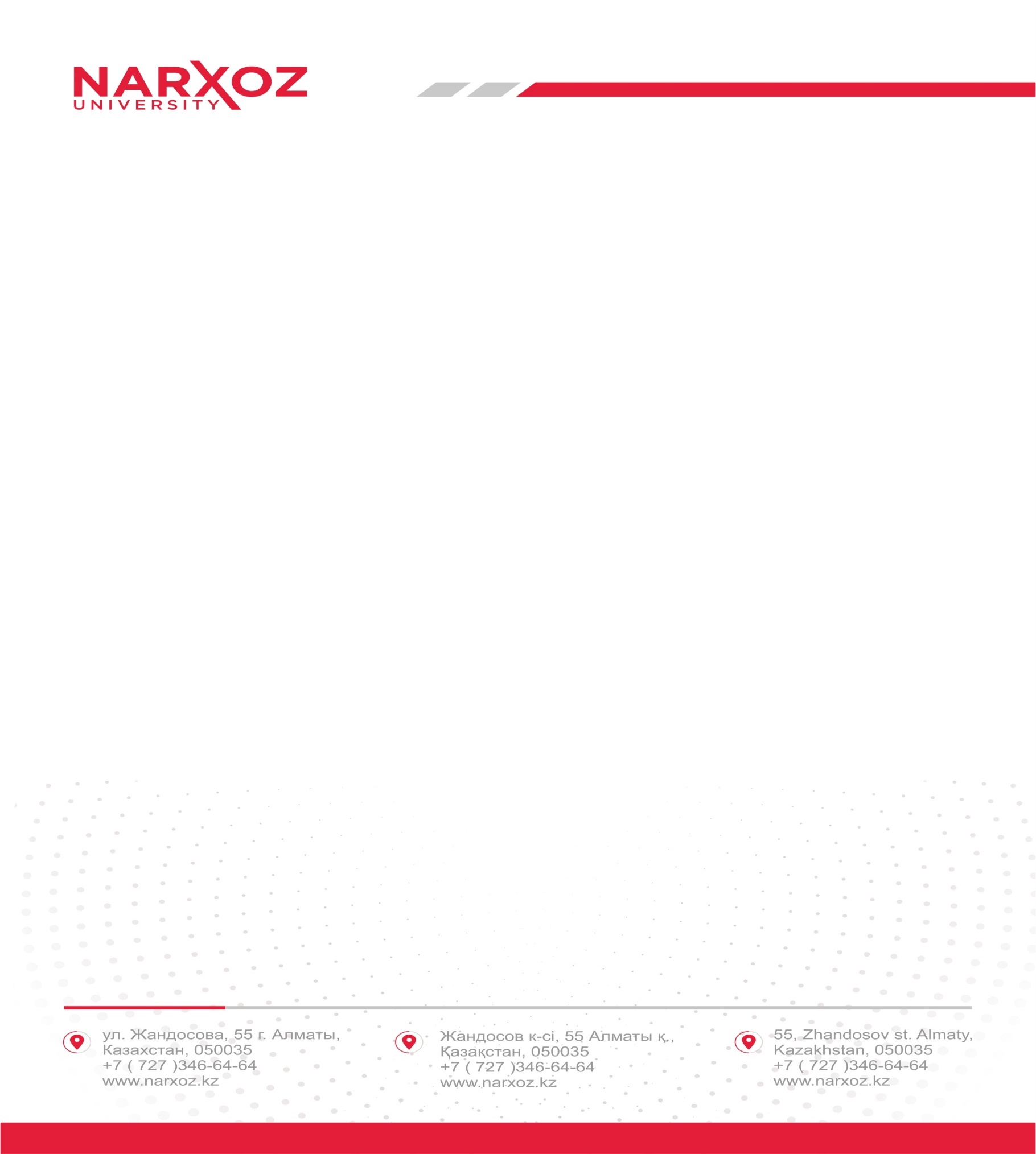 АҚПАРАТТЫҚ ХАТ«Нархоз Университеті» КЕАҚ «Қаржы және мәліметтер аналитикасы» Ғылыми-білім беру департаменті студенттерді, магистранттарды, докторанттарды, жас ғалымдарды Finance Week өткізу және қазақстандық жетекші ғалым және педагог, Қазақстан Республикасының Еңбек сіңірген қайраткері, э.ғ.д., профессор Искаков Узан Мулдашевичтің 80 жылдығын тойлау шеңберінде, 2022 жылғы 3 наурызда өтетін «Халықтың өмір сүру сапасын арттырудағы әлеуметтік инвестициялар» тақырыбындағы халықаралық Ғылыми-практикалық конференцияға белсенді қатысуға шақырады.	Қазіргі заманғы сын-қатерлер мен елдің одан әрі әлеуметтік-экономикалық дамуының түйінді бағыты халықтың әл-ауқатының өсуі және тұрмыс сапасының жақсаруы болып табылады. Өткен жылдың соңғы оқиғалары қоғамның әлеуметтік көңіл-күйін көрсетті, бұл азаматтардың әл-ауқатын реттеудің заманауи құралдарын сапалы жаңарту қажеттілігіне әсер етті. Ғылыми-практикалық конференция шеңберінде еліміздің жоғары мектебінің озық жас буынының - білім алушыларының назарын аудару және шағын және орта бизнесті дамыту, халықтың нақты табысын арттыру, денсаулық сақтау және білім беру жүйелерінің тиімділігі, цифрландырудың қаржы секторы мамандарын кәсіптік даярлауға әсері, сондай-ақ кәсіпкерлік дағдыларын дамытуға және өз ісін ашуға банк және мемлекеттік секторлардың рөлін арттыру проблемаларын талқылау маңызды. Басқа да көптеген мәселелер Халықаралық ғылыми-практикалық конференция секцияларында талқыланады.Халықаралық ғылыми-практикалық конференция жұмысында келесі бағыттар қарастырылған:1-секция «Қазақстанның әлеуметтік жүйесін тұрақтандырудағы банк секторының рөлі» (Модератор: Айтказина М.А., PhD, ассистент-профессор). Сілтеме:   https://zoom.us/j/96814311010
2-секция «Экономиканың нақты секторы субъектілерінің әлеуметтік жауапкершілігі және оның Қазақстан халқының әл-ауқатын арттырудағы рөлі»(Модератор: Джарикбаева Д.Т., PhD, қауымдастырылған профессор). Сілтеме: https://zoom.us/j/99231969317
3-секция «Мемлекеттік қолдау бағдарламаларының Қазақстандағы халықтың әл-ауқатына әсері: табыс пен өмір сүру сапасын арттыру»(Модератор: Кожахметова М.К., э.ғ.к., қауымдастырылған профессор) сілтеме: https://zoom.us/j/97103984516Telegram-да тіркелу https://t.me/Students_finance_Narxoz_bot  Қатысу формасы: онлайнХҒПК басталуы: 10.00Конференцияның жұмыс тілдері: қазақ, орыс, ағылшынКонференция жұмысының қорытындысы бойынша баяндамалар материалдары мен ғылыми мақалалар жинағын шығару жоспарлануда. Плагиатқа тексеру және рецензиялау нәтижелері бойынша іріктелген мақалалар жинақта жарияланады. Мақалалар жинағы РҒДИ-да (РИНЦ) индекстелетін болады. Жарияланымдар тегін.Ғылыми мақалаларды келесі электрондық поштаға жіберу қажет: Ғылыми мақалалар бойынша үйлестірушілер: 1-секция:Мухаметкалиева Махаббат Аугановна makhabbat.mukhametkalieva@narxoz.kz2-секция:Устемиров Асет Даутханович asset.ustemirov@narxoz.kz3-секция:Кыдыралинов Даулетжан Сагатович dauletzhan.kydyralinov@narxoz.kzМақалаларды қабылдау уақыты 25.02.2022 ж.-ға дейін.Мақала бар файлды ұйымдастыру комитетінің поштасына жіберген кезде автордың аты-жөнін, секция нөмірін белгілеңіз (мысалы: Ахметов А. - 1).	Материалдарға қойылатын талаптар: мәтін форматы А4, қаріп: Times New Roman, өлшемі (кегль) - 14, жоларалық интервал: бір; мақала көлемі: 5 беттен кем емес және 10 беттен артық емес.Халықаралық ғылыми-практикалық конференцияға қатысу мәселелері бойынша ұйымдастыру комитетіне Telegram арқылы жүгінулеріңізді сұраймыз https://t.me/Students_finance_Narxoz_bot  (87273771912).Қатысқаныңыз үшін рахмет!Мақала құрылымы:Жоғарғы сол жақ бұрышта ӘОЖ коды көрсетіледі (қалың қаріп, 14 тп.)Бір жолдан кейін-мақаланың атауы (қалың қаріп, 14 тп., теңестіру-ортасында)Бір жолдан кейін – аты-жөні және Тегі (қалың қаріппен, 14 пт.). төменде-ЖОО-ның толық атауы, қаласы, автор (- лар) елі (әдеттегі шрифтпен, 12 тп., теңестіру – ортасында). Төменде ғылыми жетекшінің аты-жөні мен лауазымы көрсетіледі (әдеттегі шрифтпен, 12 тп., теңестіру – ортасында). Бір жолдан кейін - көлемі 150-250 сөзден тұратын аннотация (14 тп., теңестіру – ені бойынша).  Төменде-кілт сөздер (4-6 сөз немесе сөз тіркесі)Бір жолдан кейін мақаланың негізгі мәтіні.   Дереккөздердің тізімі мәтіндегі дереккөздерді пайдалану тәртібімен мақаланың соңында ресімделеді. Мәтінде сілтемелер көздің нөмірі көрсетілген шаршы жақшамен және үтір арқылы – беттің нөмірі көрсетіледі: [5, 115-бет]. Бет сілтемелеріне тыйым салынады.